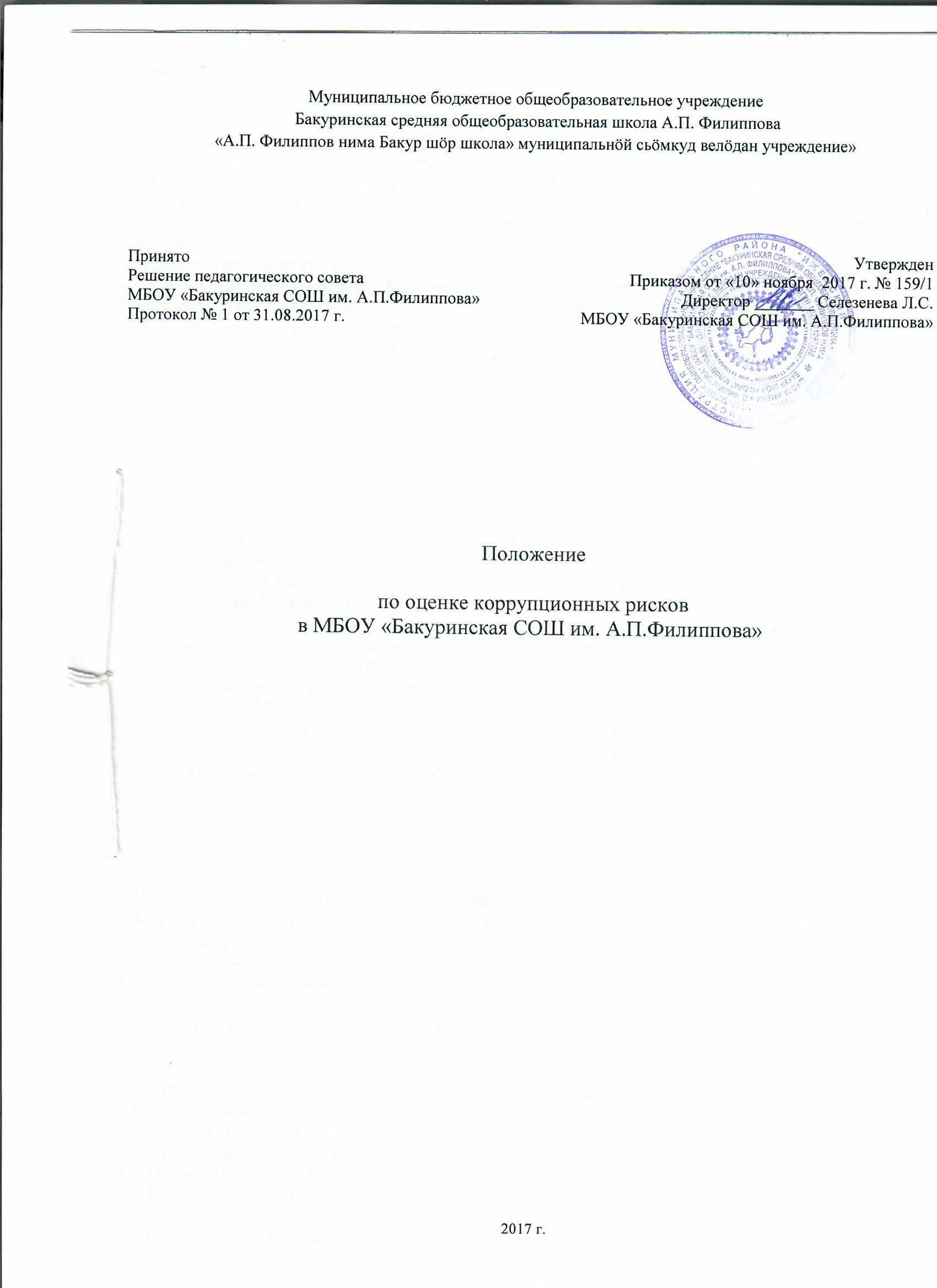                                                            1. Общие положения1.1. Оценка коррупционных рисков позволяет обеспечить соответствие реализуемых антикоррупционных мероприятий специфике деятельности муниципального бюджетного общеобразовательного учреждения МБОУ «Бакуринская СОШ им. А.П. Филиппова» (далее - ОУ) и рационально использовать ресурсы, направляемые на проведение работы по профилактике коррупции в ОУ.1.2. В соответствии со статьей 13.3. Федерального закона от 25.12.2008 № 273-ФЗ «О противодействии коррупции» и Методическими рекомендациями по проведению оценки коррупционных рисков, возникающих при реализации функций (письмо Минтруда России от 20.02.2015 № 18-0/10/П-906) целью оценки коррупционных рисков является определение конкретных процессов и видов деятельности образовательной организации, при реализации которых наиболее высока вероятность совершения работниками образовательной организации коррупционных правонарушений, условий и обстоятельств (действий, событий), возникающих в ходе конкретного управленческого процесса, позволяющих злоупотреблять должностными (трудовыми) обязанностями в целях получения как для должностных лиц, так и для третьих лиц выгоды в виде денег, ценностей, иного имущества или услуг имущественного характера, иных имущественных прав вопреки законным интересам общества и государства			 2. Порядок оценки коррупционных рисков2.1. Оценка коррупционных рисков проводится на регулярной основе.2.2. Порядок проведения оценки коррупционных рисков:2.2.1. Деятельность ОУ представляется в виде отдельных процессов, в каждом из которых выделяются составные элементы (под процессы);2.22. Выделяются «критические точки» для каждого процесса и определяются те элементы, при реализации которых наиболее вероятно возникновение коррупционных правонарушений;2.23. Для каждого под процесса, реализация которого связана с коррупционным риском, составить описание возможных коррупционных правонарушений, включающее: - характеристику выгоды или преимущества, которое может быть получено Учреждением или его отдельными работниками при совершении «коррупционного правонарушения»;- должности в ОУ, которые являются «ключевыми» для совершения коррупционного правонарушения — участие каких должностных лиц ОУ необходимо, чтобы совершение коррупционного правонарушения стало возможным.			        З. Перечень коррупционно-опасных функций:3.1. Осуществление закупок для нужд ОУ.3.2. Процедура приёма, перевода и отчисления обучающихся.3.3. Организация и проведение промежуточной и государственной итоговой аттестации.3.4. Получение, учёт, заполнение и порядок выдачи документов установленного образца об образовании.3.5. Финансово-хозяйственная деятельность ОУ.3.6. Предоставление платных образовательных услуг.3.7. Подготовка и согласование наградных документов на присвоение работникам ОУ государственных и ведомственных наград.3.8. Проведение аттестации педагогических работников на соответствие занимаемой должности.4. Перечень должностей, подверженных коррупционным рискам:4.1. Директор.4.2. Заместитель директора (Завуч).4.3. Заместитель директора по воспитательной работе.4.4. Заведующий хозяйством (завхоз).4.5. Педагогические работники.4.6. Педагог - организатор.Зоны повышенного коррупционного риска 6. Карта коррупционных рисковп/пЗоны повышенного коррупционного рискаЗоны повышенного коррупционного рискаОписание зоны коррупционного риска1Организация производственной деятельностиОрганизация производственной деятельности-использование своих служебных полномочий при решении личных вопросов, связанных с удовлетворением материальных потребностей должностного лица либо его родственников;-использование в личных или групповых интересах информации, полученной при выполнении служебных обязанностей, если такая информация не подлежит официальному распространению2Распоряжение финансовыми и материальными ресурсамиРаспоряжение финансовыми и материальными ресурсами-планирование и исполнение плана финансово- хозяйственной деятельности; формирование фонда оплаты труда, распределение выплат стимулирующего характера;-нецелевое использование бюджетных средств;-неэффективное использование имущества;-распоряжение имуществом без соблюдения соответствующей процедуры, предусмотренной  законодательствомЗПривлечение дополнительных источников финансирования и материальных средств в виде благотворительности, спонсорской помощи, пожертвование для осуществления уставной деятельностиПривлечение дополнительных источников финансирования и материальных средств в виде благотворительности, спонсорской помощи, пожертвование для осуществления уставной деятельности-непрозрачность процесса привлечения дополнительных источников финансирования и материальных средств (неинформированность родителей (законных представителей) о добровольности таких взносов, возможности отзыва от внесения пожертвований, отсутствие публичной и общедоступной отчетности о расходовании полученных средств);-использование служебных полномочий при привлечении дополнительных источников финансирования и материальных средств (в виде давления на родителей со стороны работников ОУ, членов родительского комитета4Размещение заказов на поставку товаров, выполнение работ и оказание услугРазмещение заказов на поставку товаров, выполнение работ и оказание услуг-отказ от проведения мониторинга цен на товары и услуги;-предоставление заведомо ложных сведений о проведении мониторинга цен на товары и услуги;-размещение заказов ответственным лицом на поставку товаров и оказание услуг из ограниченного числа поставщиков именно в той организации, руководителем отдела продаж которой является его родственник; при формировании технического задания объекта закупки,-    при расчете начальной минимальной цены,-    при подведении итогов закупки5Регистрация имущества и ведение баз данных имуществаРегистрация имущества и ведение баз данных имущества-несвоевременная    постановка    на регистрационный учёт имущества;-умышленно досрочное      списание материальных средств и расходных материалов с регистрационного учёта;-отсутствие регулярного контроля наличия и                сохранности имущества6Принятие на работу сотрудникаПринятие на работу сотрудника-предоставление не предусмотренных законом преимуществ (протекционизм, семейственность) для поступления на работу7Взаимоотношение с трудовым коллективомВзаимоотношение с трудовым коллективом-возможность           оказания        давления        на работников;-предоставление отдельным работникам покровительства, возможности карьерного роста по признакам родства, личной преданности, приятельских отношений; демонстративное приближение к руководству ОУ «любимцев», делегирование им полномочий, не соответствующих статусу;-возможность приема на работу родственников, членов семей для выполнения в рамках ОУ исполнительно-распорядительных и административно-хозяйственных функций.88Обращения юридических, физических лиц -требование от физических и юридических лиц информации, предоставление которой не предусмотрено действующим законодательством;-нарушение установленного порядка рассмотрения обращений граждан, организаций99Взаимоотношения вышестоящими должностными лицами-дарение подарков и оказание не служебных услуг вышестоящим должностным лицам, за исключением символических знаков внимания,                 протокольных мероприятий1010Составление, заполнение документов, справок, отчётности-искажение, сокрытие или предоставление заведомо ложных сведений в отчётных документах, справках гражданам, являющихся существенным элементом служебной деятельности1111Работа со служебной информацией,документами-попытка несанкционированного доступа к информационным ресурсам1212Проведение аттестации педагог. работников-необъективная        оценка            деятельности педагогических       работников,   завышение результатов труда1313Оплата труда-оплата рабочего времени в полном отъёме в случае, когда работник        фактически отсутствовал на рабочем месте1414Аттестация обучающихся-необъективность в выставлении оценки, завышение оценочных баллов для искусственного поддержания видимости успеваемости;-завышение оценочных баллов за вознаграждение или оказание услуг со стороны обучающихся либо их родителей законных представителейп/пКоррупционные рискиМеры по устранению или минимизации корупционных рисков1Осуществление закупок для нужд ОУ-создание комиссии по закупкам в рамках требований законодательства;                                                      - систематический   контроль       за деятельностью комиссии по закупкам;          - ежеквартальный отчёт комиссии по                      закупкам2Процедура    приёма, перевода и отчисления обучающихся- обеспечение «прозрачности» приёмной кампании; предоставление информации по порядку приема документов, наполняемости классовЗОрганизация проведение аттестационных процедур (промежут. аттестация и государст. итоговая  аттестация)- присутствие администрации ОУ на аттестационных процедурах; чёткое ведение учётно-отчётной документации; соблюдение законодательства при проведении аттестации4Получение, учёт, заполнение и порядок выдачи документов установленного образца об образовании.- назначение ответственного лица за заполнение документов установленного образца об образовании, свидетельств установленного образца;- создание комиссии по проверке данных, вносимых в документы;-  заполнение информационной системы ФИС ФРДО,-  создание комиссии по учёту и списанию бланков строгой отчётности; размещение информации по результатам конкурса5Финансово-хозяйственная деятельность образовательного учреждения- аудиторские проверки со стороны Учредителя;   -создание комиссии по закупкам в рамках требований законодательства;   -  своевременное   размещение необходимой информации  в специализированных электронных базах;- ежегодный отчёт ОУ по выполнению Плана ФХД на текущий г;- размещение на информационном сайте www.bus.gоv.гu информации о состоянии ФХД6Предоставление платных образовательных услуг. - назначение ответственного лица за реализацию платных образовательных услуг; - оформление договоров;  - ежегодная отчётность ОУ по данному направлению деятельности;  - систематическое  обновление информации на официальном сайте ОУ в сети Интернет7Подготовка и согласование наградных документов на присвоение работникам ОУ государственных и ведомственных наград.- обсуждение профессиональной и трудовой деятельности кандидатов на награждение на собрании трудового коллектива ОУ;- подготовка объективной информации по присуждению наград8Проведение аттестации педагогических работников на соответствие занимаемой должности- контроль подготовки и проведения аттестационных процессов педагогов на соответствие требованиям законодательства